Пользовательское соглашение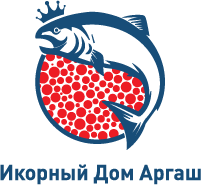 Редакция от 27.03.2018 г.Общие положенияНастоящее Соглашение устанавливает порядок доступа к размещенным в сети Интернет информационным материалам, образующим информационный ресурс http://ikra-argash.ru/ (далее – Сайт), определяет права и обязанности лиц, осуществляющих доступ к Сайту посредством сети Интернет (далее – Пользователей).Владельцем Сайта, реализующим в полном объеме права по администрированию Сайта, является ООО «Аргаш».Все взаимоотношения между Владельцем Сайта и Пользователями Сайта регулируются действующим законодательством Российской Федерации и настоящим Соглашением.Владелец Сайта вправе в любое время изменять настоящее Соглашение. Действующая редакция Соглашения находится в сети Интернет по адресу http://ikra-argash.ru/.Права Владельца СайтаВладелец Сайта обладает всеми исключительными правами на использование Сайта, по собственному усмотрению в любое время изменяет содержание Сайта, удаляет и добавляет любые материалы, разрешает доступ к Сайту, либо ограничивает такой доступ, а также осуществляет иные принадлежащие ему права в отношении Сайта.Владелец Сайта осуществляет администрирование Сайта с целью размещения информации о компании, ее деятельности, а также иной информации, которая, по мнению Владельца Сайта, может оказаться полезной Пользователям Сайта.Пользователи СайтаПользователем Сайта признается любое лицо, осуществляющее доступ к Сайту посредством сети Интернет.Права и обязанности Пользователя Сайта возникают у лица с момента первого обращения к любому из материалов Сайта.Пользователям Сайта предоставляется свободный доступ к информационным материалам, размещенным на Сайте. Пользователи Сайта обязаны воздерживаться от любых действий, способных причинить вред информационному наполнению, программному и аппаратному обеспечению Сайта.Конфиденциальность и защита персональных данныхРегистрируясь на сайте интернет-магазина или оформляя заказ, Пользователь дает согласие на обработку своих персональных данных с целью выполнения заказов Пользователя, продвижения Сайтом товаров и услуг, проведения информационных e-mail и sms-рассылок, контроля результатов маркетинговых акций, а также клиентской поддержки и контроля удовлетворенности Пользователя Сайта.ООО «Аргаш» гарантирует использование личной информации, предоставленной Пользователем Сайта на сайте интернет-магазина, исключительно в целях своей операционной деятельности, включая, но не ограничиваясь исполнением заказа Пользователя по доставке товаров.Сайт обеспечивает защиту информации о Пользователе доступными и соответствующими законодательству мерами.Пользователь Сайта соглашается, что сайт интернет-магазина является общедоступным, информация, предоставленная Пользователем, может быть получена третьими лицами только путем противоправных действий.Пользователь Сайта согласен, что предоставленная им информация (фамилия, имя, отчество, адреса доставки, контактные телефоны, адреса электронной почты, дата рождения) может обрабатываться сотрудниками Сайта и его уполномоченными представителями с заявленной целью.Пользователь Сайта согласен принимать от Службы доставки, работающей по заказу интернет-магазина, заказанный товар по адресу, указанному Пользователем при оформлении заказа.Правовой статус информации, размещенной на СайтеАвторские права на информационные материалы (в том числе, но не ограничиваясь перечисленными: тексты, изображения, фотографии, рекламные материалы, логотипы, дизайн отдельных блоков Сайта и всего Сайта в целом), размещенные на Сайте, принадлежат Владельцу Сайта и иным правообладателям, с согласия которых материалы были размещены на Сайте. Иные лица не вправе каким-либо образом использовать размещенные на Сайте материалы, копировать полностью или частично, распространять, видоизменять, воспроизводить указанные материалы без предварительного разрешения Владельца Сайта и (или) иных правообладателей. Все права на информационные материалы, в том числе на изображения (фотографии), размещенные на Сайте, охраняются в соответствии с национальным и международным законодательством (глава 70 Гражданского кодекса РФ, «Всемирная конвенция об авторском праве», «Бернская конвенция об охране литературных и художественных произведений» и иные нормативные акты в области охраны авторских прав). При использовании любых информационных материалов и изображений (фотографий) с Сайта в сети Интернет обязательным условием является указание на источник материалов – Сайт, а также активная гиперссылка на Сайт в виде: www.ikra-argash.ru.Пользователи Сайта вправе свободно знакомиться с информационными материалами, расположенными на Сайте в открытом доступе. Доступ к материалам, расположенным на Сайте, предоставляется на безвозмездной основе.Ответственность СторонВладелец Сайта не несет ответственности за убытки, возникшие у Пользователей Сайта по причинам, связанным с техническими сбоями аппаратного и программного обеспечения, а также за убытки, возникшие в результате действий Пользователей Сайта. Владелец Сайта не несет финансовой и правовой ответственности за убытки, возникшие у Пользователей Сайта или третьих лиц в результате использования Пользователями Сайта размещенных на Сайте любых информационных материалов и рекомендаций. Используя материал сайта, вы соглашаетесь с тем, что все финансовые и правовые риски несёте сами.Нарушение Пользователем Сайта условий настоящего Соглашения может явиться основанием для временного либо полного отказа в доступе Пользователя к Сайту, которое принимается Владельцем Сайта. Нарушение Пользователем Сайта авторских прав Владельца Сайта является основанием для привлечения Пользователя Сайта к ответственности, предусмотренной законом (статьи 1252, 1301 Гражданского кодекса РФ, статья 146 Уголовного кодекса РФ, статья 7.12 Кодекса РФ об административных правонарушениях).Соглашение о порядке доставки товаров, приобретенных в интернет-магазинеРедакция от 27.03.2018 г.Совершая любые покупки в интернет-магазине http://ikra-argash.ru, вы соглашаетесь с нижеприведёнными условиями и правилами.Общие положенияДоставка товаров, размещенных на Сайте, обеспечивается курьерской службой «Достависта» (далее – Служба доставки). Соглашение определяет правила доставки товаров, приобретенных Заказчиком дистанционным способом – через интернет-магазин http://ikra-argash.ru (далее – интернет-магазин).Заказчик, оформляя заказ на доставку товаров, соглашается со всеми условиями настоящего Соглашения (без полных или частичных изъятий) до приобретения товаров или услуг через интернет-магазин. Данное Соглашение является договором присоединения и едино для всех Заказчиков.Условия доставки и оплаты товаровУсловия доставки товаров изложены в соответствующем разделе на Сайте и в данном Соглашении.Интернет-магазин обязуется сообщить Заказчику о получении заказа на доставку с использованием электронной почты, по телефону или посредством смс-оповещения.Заказчик согласен принимать на указанные им телефоны звонки операторов, курьеров, специалистов технической поддержки интернет-магазина и sms-сообщения, связанные с надлежащим выполнением заказов.Заказчик обязан обеспечить курьеру Службы доставки максимально точную информацию о своем местонахождении по указанному им адресу, а также обеспечить свободный и беспрепятственный доступ по указанному Заказчиком адресу, в том числе с использованием домофона, звонка, переговорных устройств, устройств контроля прохода, службы консьержей, охраны, пропускной системы и т. д.Заказчик подтверждает, что переданная им информация о себе, своем адресе и других личных данных достоверная, полная и достаточная для исполнения заказа Службой доставки интернет-магазина.Доставка Заказа осуществляется в выбранный заказчиком временной интервал и по указанному адресу. Подробная информация о районах, временных интервалах и стоимости доставки доступна на сайте интернет-магазина.Служба доставки обязуется доставить товар Заказчику в надлежащем виде и в срок, за исключением форс-мажорных ситуаций (форс-мажорными ситуациями принято считать аварии, поломки, экстренные ситуации на дороге, закрытые участки дороги во время государственных праздников и т. д.).Заказчик соглашается с тем, что на момент исполнения его заказа некоторых товаров может не быть в наличии. В этом случае интернет-магазин обязуется сообщить заказчику об отсутствующих позициях и оговорить условия замены товара или изъятие его из списка заказанных товаров.Условия и порядок возврата товаров Условия и порядок возврата товара регламентируются действующим законодательством РФ и правилами интернет-магазина.Заказчик обязуется проверить качество товара и сопроводительные документы во время приема товара в присутствии курьера.Оплата Заказа может производиться всеми доступными способами (см. соответствующий раздел на Сайте).Оплата заказа при получении осуществляется за наличный расчет в рублях.Заказчик соглашается с тем, что при наличии в заказе весового товара, его стоимость, рассчитанная сайтом, не является окончательной, а определяется исходя из данных о среднем весе продукта. Точная стоимость заказа будет известна только в момент получения на основании сведений о точном весе товара. Пересчет производится курьером на месте.ПретензииКурьер Службы доставки интернет-магазина не является уполномоченным лицом на прием претензий, относящихся к качеству, количеству и ассортименту доставленного товара.Адреса и иные контактные сведения для направления претензий:По почте 127253, г. Москва, Лианозовский проезд, д. 6По телефону +7 (495) 798-93-44По электронной почте info@ikra-argash.ru 